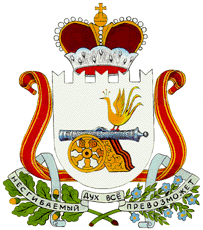 АДМИНИСТРАЦИЯ ДОБРОМИНСКОГО СЕЛЬСКОГО ПОСЕЛЕНИЯГЛИНКОВСКОГО РАЙОНА СМОЛЕНСКОЙ ОБЛАСТИП О С Т А Н О В Л Е Н И Еот «10» октября  .                            № 51Администрация  Доброминского сельского поселения Глинковского района Смоленской области  п о с т а н о в л я е т:Признать утратившим силу постановление Администрации Доброминского сельского поселения Глинковского района Смоленской области от 07.07.2015 г. № 40 «Об утверждении Административного регламента предоставления муниципальной услуги «Предоставление разрешения на осуществление земляных работ на территории Доброминского сельского поселения Глинковского района Смоленской области»Настоящее постановление подлежит обнародованию.Контроль за исполнением настоящего постановления оставляю за собой.Глава муниципального образованияДоброминского сельского поселения                                        Глинковского района Смоленской области                                 Л.В. Ларионова                                          О признании утратившим силу постановления Администрации Доброминского сельского поселения Глинковского района  Смоленской области от  07.07.2015г. № 40